Бодрствуйте и молитесьИгра – поход Цель: Без знания Слова Божьего невозможна праведная жизнь.Игра идет по этапам. Каждый этап – остановка на пункте.1 ПУНКТ:  2 стиха из Библии (2Фес.2:10) один верный, другой – нет. Любви истины…            Любви Божьей…Каждый выбирает направление и идет по нему. Недалеко от этого места на каждой из развилок дети получают по конфете. У ложного пути в конфете название греха (зависть, ложь, гордость, воровство, лесть и т.д.) когда дети это обнаруживают, разворачивается стих:ВСПОМНИ, ОТКУДА ТЫ НИСПАЛ… Откр. 2:5Возвращаются на начало этапа и исправляют свое положение путем Слова Божьего. Дают хотя бы направление, что говорит Библия о том грехе, который у них в руках (Кто крал, впредь не кради и т.д.). Нач. стих. «Кто духа Христова не имеет, тот и не Его» Рим.8:92ПУНКТ:  История: Пустая трата времени губит!Ребята приглашают собраться где-нибудь, чтобы просто провести время, поболтать, попить чай вместе. Все соглашаются.Один мальчик: «Завтра детское собрание, нужно готовиться, да и собирались недавно»Все: «Приготовиться успеем, а видимся вместе нечасто»Назавтра готов к собранию только один, а остальные не смогли приготовится.Показать еще такую сторону, что заранее не хотел идти на собрание, но потом нашел столько уважительный причин, по которым не смог попасть на детское собрание.Стих из Библии на пункте: «Итак, смотрите, поступайте осторожно, не как неразумные, но как мудрые, дорожа временем, потому что дни лукавы». (Еф.5:15-17)3 ПУНКТ:  Как выглядит христианин в глазах мира и Господа?Двусторонний плакат. На одной стороне – мальчик и девочка христиане, рядом с ними перечеркнуты: сигареты, бутылки со спиртным, модная одежда, телевизор (вечеринки, застолья, азартные игры говорятся устно).нужно объяснить, что люди смеются над христианами, называя их отсталыми, лишенными мирских удовольствий. Что мир стремится ко всему, от чего христианин добровольно отказывается.На другой стороне – те же мальчик и девочка, а рядом написаны слова: мир, любовь, святость, добродетель, рассудительность, опрятность и т.д.. Это такими нас хочет видеть Бог, к этому мы должны стремиться.Стихи: Пс.1:1 и 1Иак.2:154 ПУНКТ:  Телевизор, компьютер и Библия.Сделать макет телевизора, на нем прокручиваются кадры по очереди: из полезной программы и из вредной.В мире животных (картинка с природой)Передачи об НЛО.Библейский час (проповедник за кафедрой).Сеанс экстрасенса.Супер-книгаОхотники за приведениями (Мультф. Ужасов)По ходу прокручивания кратко комментируется каждый кадр, какую он несет информацию. В основном вредную, даже очень.Рядом лежит Библия. Библия – «чистое словесное молоко». Рядом стоит банка с молоком. - Любите пить молоко?- Да!- Будете пить молоко?- Да! Затем взять и смешать в стакане молоко с грязной водой.- Будете пить?- Нет!- Ну, вы не пейте грязную воду, отберите в стакане только молоко, а воду выльем! Сможете?- Нет!Объясните дальше, также невозможно из телевизора, из всего потока информации выбрать только полезную.Стих: «Не может из одного источника бежать чистая и грязная вода»5 ПУНКТ:  Участь гадателей в озере, горящем огнем и серою.Цель пункта объяснить, что не обязательно заниматься чародейством, чтобы попасть в грех и сети диавола, но даже любопытство в этом вопросе опасно. На пункте стоит брат с измазанной сажей рукой и предлагает поздороваться с ним. Самые любопытные подходят ближе, и в этот момент с руки сдувается на них сажа. Неизбежно она попадает на них и избавиться от черных пятен на лице и руках не легко.Смысл тот, что не здоровались за грязную руку, а все же испачкались, потому что были слишком близко.Сюда же относим увлечение гороскопами, сеансы полетов на луну и т.д. (в школах расслабление на физ. минутках) 6 ПУНКТ:  О непотребстве.Плакат – величие творения божьего и то, что делает человек. Плакат сделать в виде книги. Сначала показывается одна сторона плаката.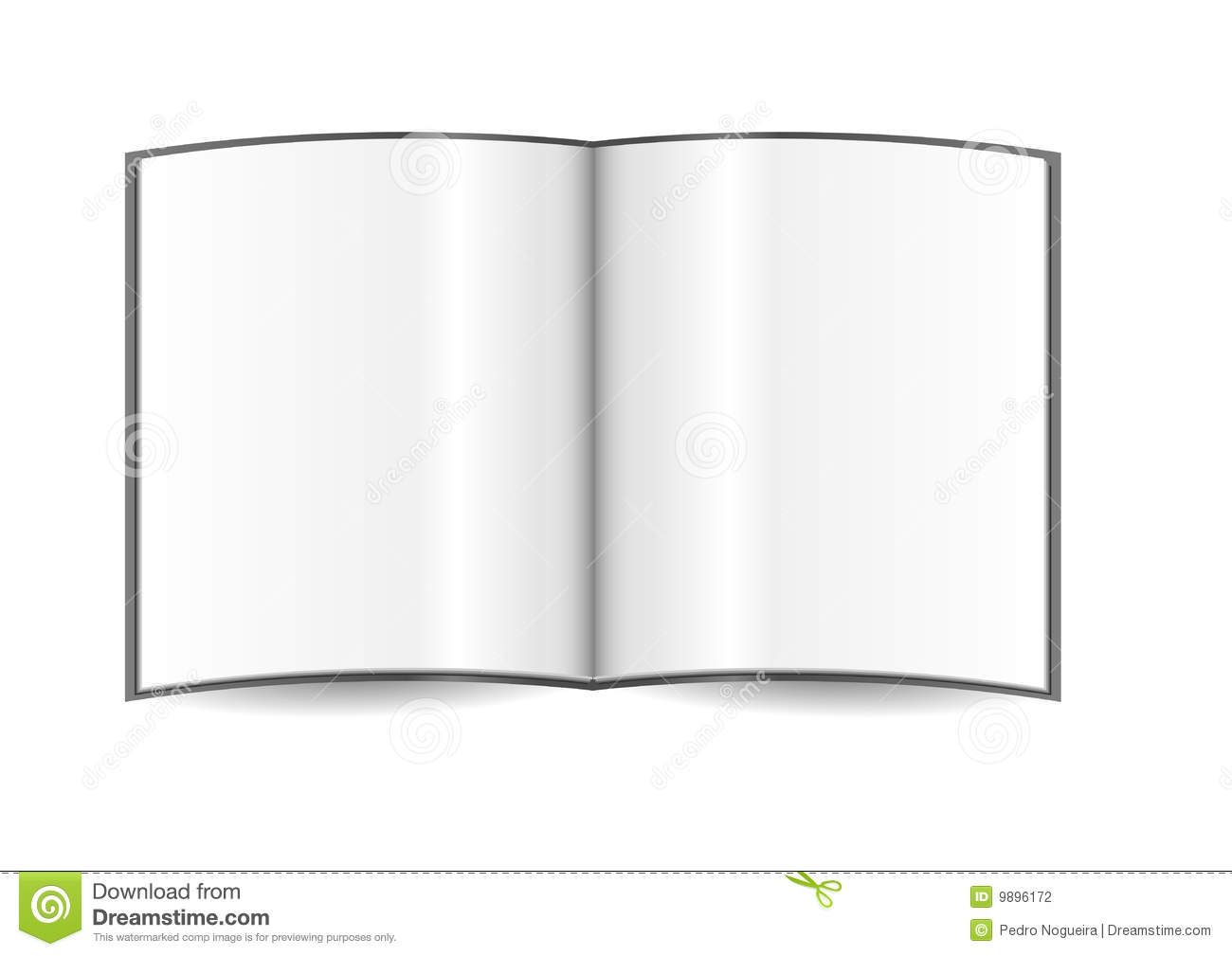 Корова. Корова жует жвачку для того, чтобы работал желудок, и пища переваривалась. Если корова не жует жвачку – это признак заболевания и хозяин предпринимает меры: вызывает ветврача. Печка. Чтобы дрова в печке горели, необходимо, чтобы туда поступал поток воздуха, а так же выходил через трубу.Медведь. Он интенсивно питается весной, летом и осенью и накапливает жир. А зимой впадает в спячку и пережидает тяжелые времена, используя эти жиры. Верблюд. Он накапливает питательные вещества в горбах, готовясь к длительному путешествию. Господь предусмотрел, что на длинном пути через пустыню верблюду негде будет подкрепиться, а в горбах (мешках) на спине есть запас энергии.Затем разворачивается другая сторона с рисунками.Жевательная резинка. Девочка с надутым пузырем из жвачки. В ней нет необходимости, Господь создал человека по другому плану.Сигарета. Мальчик с сигаретой и трубой на голове. Если бы надо было людям курить, у них была бы труба для тяги. Девочка с подушкой на плече. Долго спать – лень.Мальчик с горбами. У людей нет необходимости запасать свой организм. Переедать – это непотребство.В заключении сделать вывод, что Господь все чудно предусмотрел, и людям не нужно заботиться об улучшении своей конструкции.7 ПУНКТ:  О молитве.